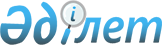 Қоршаған ортаға эмиссиялар үшін 2008 жылға арналған төлемақы ставкаларын белгілеу туралы
					
			Күшін жойған
			
			
		
					Алматы облыстық мәслихатының 2008 жылғы 17 қаңтардағы N 6-35 шешімі. Алматы облысының Әділет департаментінде 2008 жылы 7 ақпанда N 2001 тіркелген. Күші жойылды - Алматы облыстық мәслихатының 2008 жылғы 29 желтоқсандағы N 16-105 шешімімен      Ескерту. Шешімнің күші жойылды - Алматы облыстық мәслихатының 2008 жылғы 29 желтоқсандағы N 16-105 шешімімен.

      Қазақстан Республикасының Экологиялық Кодексінің 19-бабының 6 тармағына және Қазақстан Республикасының "Қазақстан Республикасындағы жергілікті мемлекеттік басқару туралы" Заңының 6-бабының 5 тармағына сәйкес Алматы облыстық мәслихаты ШЕШІМ ҚАБЫЛДАДЫ:

      

1. Қоршаған ортаға эмиссиялар үшін 2008 жылға арналған төлемақы ставкалары қосымшаға сәйкес белгіленсін.

      

2. Осы шешімнің орындалуын бақылау облыс әкімінің бірінші орынбасарына (В.А.Долженковқа), облыстық мәслихаттың экономика, шағын және орта кәсіпкерлікті дамыту және экология салаларын дамыту мәселелері жөніндегі тұрақты комиссиясына (С. Шүрегеевке) жүктелсін.

      

3. Осы шешім алғаш ресми жарияланғаннан кейін күнтізбелік он күн өткен соң қолданысқа енгізіледі.      

Облыстық мәслихат

      сессиясының төрағасы      Облыстық мәслихаттың хатшысы

Алматы облыстық мәслихатының

2008 жылғы 17 қаңтарындағы N 6-35

"Қоршаған ортаға эмиссиялар үшін 2008

жылға арналған төлемақы ставкаларын

белгілеу туралы" шешіміне

қосымша Қоршаған ортаға эмиссия үшін төлемақы ставкалары

Ескертпе:

      1) ISO 14001: 2004 халықаралық стандарттарына сәйкес сертификатталған кәсіпорындары үшін қоршаған ортаға эмиссиялар үшін төлем ставкаларына мына коэффициенттер енгізіледі.

      1 0,75 коэффициенті;

      4 0,75 коэффициенті;

      2) қоршаған ортаға эмиссия үшін төлемақының ставкаларына:

      энергия өндіруші ұйымдар;

      табиғи монополия субъектілері үшін коммуналдық қызметтерді көрсеткен кезде түзілетін эмиссия көлемі үшін мынандай коэфициенттер енгізіледі

      1 0,3 коэффиценті;

      2 0,43 коэффиценті;

      3 0,25 коэффиценті;

      Ескерту. 2-тармақша жаңа редакцияда - Алматы облыстық мәслихатының 2008.07.15 N 12-69 Шешімімен.

      3) коммуналдық қалдықтарды орналастыруды жүзеге асыратын полигондар үшін халықтан құрылған қатты қалдықтардың төлемі үшін қоршаған ортаға эмиссиялар үшін төлем ставкаларына мына коэффициенттер енгізіледі: 

      3 0,2 коэффициенті;

      4) кәсіпорындар төлемінің ставкалары бір мезгілде ескертпенің 1) және 2) тармақтарына жатқызылған жағдайда ескертпенің 2) тармақшасының коэффициенттерін қолданған жөн.

      5) ескертпенің 1), 2), 3) тармақшаларында көзделген жеңілдетілген коэффиценттерді қолдану қоршаған ортаға эмиссиялардың нормативтен тыс көлемі үшін төлемдерге қолданылмайды.

      Ескерту. 5 тармақшамен толықтырылды - Алматы облыстық мәслихатының 2008.07.15 N 12-69 Шешімімен.
					© 2012. Қазақстан Республикасы Әділет министрлігінің «Қазақстан Республикасының Заңнама және құқықтық ақпарат институты» ШЖҚ РМК
				Р/с
N
Көрсеткіштер
Өлшем бірлігі
Қалдық-

тардың

қауіптілік деңгейі
ставка, теңге
1
2
3
4
5
1.Ластаушы заттардың тұрақты көздерден шығарындылары 1Шартты тонна5822.Ластаушы заттардың қозғалмалы көздерден шығарындыларыПайдаланылған отынның тоннасы (бұдан әрі тонна)2.Этилденбеген бензин үшінПайдаланылған отынның тоннасы (бұдан әрі тонна)4212.Дизель отыны үшінПайдаланылған отынның тоннасы (бұдан әрі тонна)5762.Сұйытылған сығылған газ үшінПайдаланылған отынның тоннасы (бұдан әрі тонна)2853.Ластаушы заттардың төгінділеріШартты тонна3.Су көздеріне 2Шартты тонна156543.Жинақтауыштарға, сүзу алаңдарына, жер бедерінеШартты тонна11004.Коммуналдық (қатты тұрмыстық) қалдықтар 3тонна227,55.Өнеркәсіптік

қалдықтартоннаөндіріс пен тұтынудың қауіпті қалдықтарын полигондарда, жинақтауыштарда, санкциаланған үйінділерде және арнайы берілген орындарда орналастырутонна"қызыл тізім"8332өндіріс пен тұтынудың қауіпті қалдықтарын полигондарда, жинақтауыштарда, санкциаланған үйінділерде және арнайы берілген орындарда орналастырутонна"янтарь тізім"4166өндіріс пен тұтынудың қауіпті қалдықтарын полигондарда, жинақтауыштарда, санкциаланған үйінділерде және арнайы берілген орындарда орналастырутонна"жасыл тізім"1041,5өндіріс пен тұтынудың қауіпті қалдықтарын полигондарда, жинақтауыштарда, санкциаланған үйінділерде және арнайы берілген орындарда орналастырутонна"жіктелме- 

гендер"521Бұдан басқа;аршынды жыныстар 4тонна2,8байытушлактары, шламдары,

қалдық-

тары 4тонна21,7күл мен күлшлактар 4тонна18,1ауыл шаруашылығы

өндірісінің

қалдықтарытонна10,56. Радиоактивті

қалдықтаргигабек-

керель6. трансуранды

қалдықтаргигабек-

керель442,16. альфа-радиоактивті қалдықтаргигабек-

керель2216. бета-радиоактивті қалдықтаргигабек-

керель22,16. шынақты радиоактивті көздергигабек-

керель221